Business Research and Innovation Initiative (BRII):
Renewables and Low Emissions Round – Proof of Concept GrantsContents1.	BRII: Renewables and Low Emissions Round – Proof of Concept grant processes	41.1.	Introduction	52.	About the grant program	52.1.	About the BRII Renewables and Low Emissions Round Proof of Concept grant opportunity	63.	Challenges	64.	Grant amount and grant period	74.1.	Grants available	74.2.	Project period	75.	Eligibility criteria	75.1.	Who is eligible to apply for a grant?	75.2.	Additional eligibility requirements	76.	What the grant money can be used for	76.1.	Eligible grant activities	76.2.	Eligible expenditure	87.	The assessment criteria	87.1.	Assessment criterion 1	87.2.	Assessment criterion 2	97.3.	Assessment criterion 3	98.	How to apply	98.1.	Attachments to the application	108.2.	Joint (consortia) applications	108.3.	Timing of grant opportunity processes	109.	The grant selection process	119.1.	Assessment of grant applications	119.2.	Who will assess applications?	119.2.1.	Assessment by challenge agencies	119.2.2.	Assessment by Industry Innovation and Science Australia	129.3.	Who will approve grants?	1210.	Notification of application outcomes	1210.1.	Feedback on your application	1211.	Successful grant applications	1211.1.	The grant agreement	1211.2.	Standard grant agreement	1311.3.	Specific legislation, policies and industry standards	1311.4.	How we pay the grant	1311.5.	Grant Payments and GST	1312.	Announcement of grants	1413.	How we monitor your grant activity	1413.1.	Challenge management group	1413.2.	Keeping us informed	1413.3.	Reporting	1513.3.1.	Progress reports	1513.3.2.	Ad-hoc reports	1613.3.3.	End of project report	1613.4.	Audited financial acquittal report	1613.5.	Grant agreement variations	1613.6.	Compliance visits	1713.7.	Record keeping	1713.8.	Evaluation	1713.9.	Acknowledgement	1714.	Probity	1714.1.	Enquiries and feedback	1714.2.	Conflicts of interest	1814.3.	Privacy	1814.4.	Confidential information	1914.5.	Freedom of information	2014.6.	National security	2014.6.1.	Know Your Partner	2014.6.2.	Export Controls	2014.6.3.	Foreign Affiliations	2114.6.4.	Foreign Government Affiliations	2114.7.	Disclosure of Commonwealth, state or territory financial penalties	2115.	Glossary	21Appendix A.	Eligible expenditure	25A.1	How we verify eligible expenditure	25A.2	Labour expenditure	25A.3	Labour on-costs and administrative overhead	26A.4	Contract expenditure	26A.5	Travel and overseas expenditure	27A.6	Other eligible expenditure	27Appendix B.	Ineligible expenditure	28BRII: Renewables and Low Emissions Round – Proof of Concept grant processesThe Business Research and Innovation Initiative (the program/BRII) is designed to achieve Australian Government objectivesThis grant opportunity is part of the above grant program which contributes to the Department of Industry, Science and Resources’ (the department/DISR/we) Outcome 1. We work with stakeholders to plan and design the grant program according to the Commonwealth Grants Rules and Guidelines (CGRGs).The grant opportunity opensWe publish the grant guidelines on business.gov.au and GrantConnect.Successful applicants from the Feasibility grants stage are invited to complete and submit a Proof of Concept grant applicationYou complete the application form, addressing all of the eligibility and assessment criteria in order for your application to be considered.We assess all grant applicationsWe assess the applications against eligibility criteria and notify you if you are not eligible. The challenge agencies and a committee of Industry Innovation and Science Australia (IISA) assess eligible applications against the assessment criteria including an overall consideration of value with relevant money and compare it to other eligible applications.We make grant recommendationsWe provide advice to the Program Delegate (a manager within DISR) on the merits of each application. Grant decisions are madeThe Program Delegate decides which applications are successful.We notify you of the outcomeWe advise you of the outcome of your application. We may not notify unsuccessful applicants until grant agreements have been executed with successful applicants.We enter into a grant agreementWe will enter into a grant agreement with successful applicants. The type of grant agreement is based on the nature of the grant and will be proportional to the risks involved.Delivery of grantYou undertake the grant activity as set out in your grant agreement. We manage the grant by working with you, monitoring your progress and making payments.Evaluation of the programWe evaluate your specific grant activity and the program as a whole. We base this on information you provide to us and that we collect from various sources. IntroductionThese guidelines contain information for the BRII: Renewables and Low Emissions grants.This document sets out:the purpose of the grant program/grant opportunitythe eligibility and assessment criteriahow we consider and assess grant applicationshow we notify applicants and enter into grant agreements with granteeshow we monitor and evaluate grantees’ performanceresponsibilities and expectations in relation to the opportunity.This grant opportunity and process will be administered by the department.We have defined key terms used in these guidelines in the glossary at section 15.You should read this document carefully before you fill out an application.About the grant programThe program provides small to medium sized enterprises (SMEs) with grant funding to develop innovative solutions for government policy and service delivery challenges.The objective of the program is to drive innovation within SMEs and government by encouraging the development of innovative solutions by SMEs to public policy and service delivery challenges. The intended outcomes of the program are:stimulate the innovative capacity of SMEs and Australian Government agenciesimprove business capability to access national and international marketsdevelop SMEs confidence and awareness when working with government as a possible customerencourage Australian Government agencies to participate in sourcing innovative solutions.There will be two grant opportunities as part of this program, the Feasibility grant opportunity and the Proof of Concept grant opportunity. You can only apply for the Proof of Concept grant opportunity if you have received a Feasibility grant. We will publish the opening and closing dates and any other relevant information on business.gov.au and GrantConnect.We administer the program according to the CGRGs.About the BRII Renewables and Low Emissions Round Proof of Concept grant opportunity The BRII Renewables and Low Emissions Round has three stages:These guidelines contain information for the BRII Renewables and Low Emissions Round Proof of Concept grants.The objectives of the grant opportunity are:development of an innovative solution to the challengeincreased potential to commercialise the proof of concept.The intended outcome of the grant opportunity is to develop a proof of concept or prototype of the proposed solution with the ability to commercialise in domestic and international markets in the future.ChallengesThe challenges for the Renewables and Low Emissions Round are:Increasing energy efficiency of commercial fishing operationsChallenge agency: Fisheries Research and Development Corporation, Department of Agriculture, Fisheries and ForestryPowering safe drinking water for Australian First Nations remote communitiesChallenge agency: Water Infrastructure and Investment, Department of Climate Change, Energy, the Environment and WaterAlternative packaging for premium Australian wineChallenge agency: Wine Australia, Department of Agriculture, Fisheries and ForestryFor more detailed information on each of the challenges go to business.gov.au.Grant amount and grant periodGrants availableFor this grant opportunity up to $6 million is available for Proof of Concept grants over 18 months.The minimum grant amount is $250,000.The maximum grant amount is $1 million.The grant amount will be up to $1 million of eligible expenditure.You are responsible for the remaining eligible and ineligible project costs.We cannot fund your project if it receives funding from another Commonwealth, state or territory government grant, other than the Feasibility grant received during the first funding stage of this program. You can apply for a grant for your project under more than one Commonwealth program, but if your application is successful, you must choose either the BRII Renewables and Low Emissions Round Proof of Concept grant or the other Commonwealth grant.Project periodThe maximum project period is 18 months.We expect you will complete your project by March 2027.Eligibility criteriaWe cannot consider your application if you do not satisfy all eligibility criteria.Who is eligible to apply for a grant?To be eligible you must:have successfully completed a BRII Renewables and Low Emissions Feasibility projectbe invited to apply for the Proof of Concept stage funding round.Additional eligibility requirementsWe can only accept applications where:you provide all mandatory attachments (see section 8.1).We cannot waive the eligibility criteria under any circumstances.What the grant money can be used forEligible grant activitiesTo be eligible, your project must build on your Feasibility project and involve producing a working prototype or demonstration of your innovative solution to a challenge.Eligible activities must directly relate to your project and can include:determining the nature, functionality and capabilities of your solutiondifferentiating your solution from any similar existing products or servicestesting the performance of your solution in relevant operational environment(s)commercialisation of your solution, including any products or services.We may also approve other activities. Any additional activities must be in line with the objectives and outcomes in section 2.Eligible expenditureYou can only spend the grant funds on eligible expenditure you have incurred on an agreed project as defined in your grant agreement.For guidance on eligible expenditure, refer to Appendix A.For guidance on ineligible expenditure, refer to Appendix B.We may update the guidelines on eligible and ineligible expenditure from time to time. If your application is successful, the version in place when you submitted your application applies to your project.If your application is successful, we may ask you to verify project costs that you provided in your application. You may need to provide evidence such as quotes for major costs.Not all expenditure on your project may be eligible for grant funding. The Program Delegate (who is a manager within the Grants Delivery and Business Services at DISR) makes the final decision on what is eligible expenditure and may give additional guidance on eligible expenditure if required.To be eligible, expenditure must:be a direct cost of the project be incurred for project audit activities (where applicable)meet the eligible expenditure guidelines.You must incur the project expenditure between the project start and end date for it to be eligible unless stated otherwise.You must not commence your project until you execute a grant agreement with the Commonwealth.The assessment criteriaYou must address all assessment criteria in your application. We will assess your application based on the weighting given to each criterion.The application form asks questions that relate to the assessment criteria below. The amount of detail and supporting evidence you provide in your application should be relative to the project size, complexity and grant amount requested. You should provide evidence to support your answers. The application form displays character limits for each response.We will only award funding to applications that score at least 50 per cent against each assessment criterion.Assessment criterion 1Extent that your proposed solution meets the challenge (30 points).You should demonstrate this through identifying:how the proposed solution will meet the challenge how the proposed solution is different to what is already in the marketthe value with relevant money including the social, environmental and economic benefit of the solutionwhether your Feasibility project confirms the feasibility of your proposed solution.You must attach your Feasibility project report to your application.Assessment criterion 2Market opportunity of your proposed solution (30 points).You should demonstrate this through identifying:the clear commercial potential to create a marketable product, process or service for customers beyond the government agency leading the BRII challenge, including a commercialisation plan to deliver the solution and the route to local and/or global markets. Your commercialisation plan should include: a clear set of objectivesa clearly defined path to market the size of the target market and definition of customer typeyour intellectual property strategyyour manufacturing strategy (where applicable)your financial planyour capacity and capability, or ability to access capability, to deliver on the commercialisation plan.You must attach a commercialisation plan to your application.Assessment criterion 3Capacity, capability and resources to deliver the project (40 points).You should demonstrate this through identifying:your track record managing similar projects and access to personnel with the right skills and experience, including commercialisationyour access, or future access, to any infrastructure, capital equipment, technology and intellectual property how you will manage and monitor the project and risks (including national and cyber security risks). You must attach a project plan, detailed project budget and risk strategy to your application. Refer to section 8.1 for further detail on the required attachments for your application.How to applyBefore applying you should read and understand these guidelines, the sample application form and the sample grant agreement published on business.gov.au and GrantConnect. Applicants should read all eligibility and assessment criteria closely and attach detailed evidence that supports the assessment criteria.To apply, you must:complete and submit the application through the online portal provide all the information requested address all eligibility and assessment criteria include all necessary attachments.You are responsible for making sure your application is complete and accurate. Giving false or misleading information is a serious offence under the Criminal Code Act 1995. If we consider that you have provided false or misleading information we may not progress your application. If you find an error in your application after submitting it, you should call us immediately on 13 28 46.After submitting your application, we can contact you for clarification if we find an error or any missing information, including evidence that supports your eligibility/merit. The acceptance of any additional information provided after the submission of your application is at the discretion of the Program Delegate. Additional information should not materially change your application at the time it was submitted and therefore may be refused if deemed to be purely supplementary.You can view and print a copy of your submitted application on the portal for your own records. You should keep a copy of your application and any supporting documents. If you need further guidance around the application process, or if you have any issues with the portal, contact us at business.gov.au or by calling 13 28 46.Attachments to the applicationYou must provide the following documents with your application:your Feasibility project reporta commercialisation plana project plana detailed project budget (you must use the template provided on business.gov.au and GrantConnect)a risk strategy (including national and cyber security risks)project partners letter/s of support (where applicable).You must attach supporting documentation to the application form in line with the instructions provided within the form. You should only attach requested documents. We will not consider information in attachments that we do not request.Joint (consortia) applicationsWe recognise that some organisations may want to join together as a group to deliver a project. In these circumstances, you must appoint a lead organisation. Only the lead organisation can submit the application form and enter into the grant agreement with the Commonwealth. The application must identify all other members of the proposed group and include a letter of support from each of the project partners. Each letter of support should include:details of the project partneran overview of how the project partner will work with the lead organisation and any other project partners in the group to successfully complete the projectan outline of the relevant experience and/or expertise the project partner will bring to the groupthe roles/responsibilities the project partner will undertake, and the resources it will contribute (if any)details of a nominated management level contact officer.You must have a formal arrangement in place with all parties prior to execution of the grant agreement. Timing of grant opportunity processesYou can only submit an application between the published opening and closing dates. We cannot accept late applications.Table 1: Expected timing for this grant opportunity The grant selection processAssessment of grant applicationsWe first review your application against the eligibility criteria (section 5). If eligible, your application will be assessed against the assessment criteria (section 7). Only eligible applications will proceed to the assessment stage. The assessment has two stages, with each application assessed and ranked within the relevant challenge.We consider your application on its merits, based on:how well it meets the criteria how it compares to other applicationswhether it provides value with relevant money.When assessing the extent to which the application represents value with relevant money, we will have regard to: the overall objective/s of the grant opportunitythe evidence provided to demonstrate how your project contributes to meeting those objectivesthe relative value of the grant soughtWe may seek additional information about you, project partners, related bodies corporate, related entities and associated entities (as defined in the Corporations Act 2001) and related personnel from third party sources, including other Commonwealth agencies, for due diligence purposes. We may do so even if you do not nominate the sources as referees. We may also consider information that is discovered through the normal course of business.Due diligence checks may occur at eligibility, merit or decision-making stages. We use this information to verify the information you provide in the application and to identify issues and risks. See section 14.3 for information on how we use the information you provide to us.Who will assess applications?Assessment by challenge agenciesWe will forward eligible applications to the relevant participating agency or agencies who nominated the challenge to assess and rank the applications within that challenge against the assessment criteria. Assessment by Industry Innovation and Science AustraliaWe will then refer all eligible applications within each challenge to Industry Innovation and Science Australia. A committee of Industry Innovation and Science Australia (the Committee) will assess your application against the assessment criteria, compare it to other eligible applications within each challenge and consider the challenge agencies’ assessments of the applications, before recommending which projects to fund.The Committee will make recommendations to the Program Delegate on which applications are suitable for funding. To be recommended as suitable for funding, your application must score highly against each assessment criterion and represent value with relevant money.The Committee may seek additional information about you or your application. They may do this from within the Commonwealth, even if you do not nominate the sources as referees. The Committee may also consider information about you or your application that is available as a result of the due diligence process or through the normal course of business.Who will approve grants?The Program Delegate (a manager within DISR) decides which grants to approve taking into account the recommendations of the Committee and the availability of grant funds.The Program Delegate’s decision is final in all matters, including:the grant approvalthe grant funding to be awardedany conditions attached to the offer of grant fundingWe cannot review decisions about the merits of your application.The Program Delegate will not approve funding if there is insufficient program funds available across relevant financial years for the program.Notification of application outcomesWe will advise you of the outcome of your application in writing. If you are successful, we will advise you of any specific conditions attached to the grant.Feedback on your applicationIf you are unsuccessful, we will give you an opportunity to discuss the outcome with us. Successful grant applicationsThe grant agreementYou must enter into a legally binding grant agreement with the Commonwealth.The grant agreement has general terms and conditions that cannot be changed. A sample grant agreement is available on business.gov.au and GrantConnect.We will manage the grant agreement through the online portal. This includes issuing and executing the grant agreement. Execute means both you and the Commonwealth have accepted the agreement. You must not start any BRII Renewables and Low Emissions Round – Proof of Concept activities until a grant agreement is executed. We are not responsible for any expenditure you incur and cannot make any payments until a grant agreement is executed.The approval of your grant may have specific conditions determined by the assessment process or other considerations made by the Program Delegate. We will identify these in the offer of grant funding. If you enter an agreement under the program, you cannot receive other grants for the same activities from other Commonwealth, state or territory granting programs.The Commonwealth may recover grant funds if there is a breach of the grant agreement.Standard grant agreementWe will use a standard grant agreement. You will have 30 days from the date of a written offer to execute this grant agreement with the Commonwealth. During this time, we will work with you to finalise details.The offer may lapse if both parties do not sign the grant agreement within this time. Under certain circumstances, we may extend this period. We base the approval of your grant on the information you provide in your application. We will review any required changes to these details to ensure they do not impact the project as approved by the Program Delegate.Specific legislation, policies and industry standardsYou must comply with all relevant laws, regulations and Australian Government sanctions in undertaking your project. You must also comply with the specific legislation/policies/industry standards that follow. It is a condition of the grant funding that you meet these requirements. We will include these requirements in your grant agreement.In particular, you will be required to comply with:State/territory legislation in relation to working with childrenWorking with Vulnerable People registration.How we pay the grantThe grant agreement will state the:maximum grant amount we will payany in-kind contributions you will makeany financial contribution provided by you or a third party.We will not exceed the maximum grant amount under any circumstances. If you incur extra costs, you must meet them yourself.We will make payments according to an agreed schedule set out in the grant agreement. Payments are subject to satisfactory progress on the project.Grant Payments and GSTIf you are registered for the Goods and Services Tax (GST), where applicable we will add GST to your grant payment and provide you with a recipient created tax invoice. You are required to notify us if your GST registration status changes during the project period. GST does not apply to grant payments to government related entities.Grants are assessable income for taxation purposes, unless exempted by a taxation law. We recommend you seek independent professional advice on your taxation obligations or seek assistance from the Australian Taxation Office. We do not provide tax advice..Announcement of grantsIf successful, your grant will be listed on the GrantConnect website 21 calendar days after the date of effect. We will publish non-sensitive details of successful projects on GrantConnect. We are required to do this by the CGRGs, Section 5.3. We may also publish this information on business.gov.au. This information may include:name of your organisationtitle of the projectdescription of the project and its aimsamount of grant funding awardedAustralian Business Numberbusiness locationyour organisation’s industry sector.How we monitor your grant activityChallenge management groupThere will be a challenge management group for each Proof of Concept project. Each challenge management group will meet quarterly throughout the project period. This working group is responsible for supporting the efficient and effective management of the Proof of Concept projects. Each challenge management group will comprise:an officer/s from within DISR with a working knowledge of the programan officer/s from the challenge agency who has a high level of technical understanding of the challenge problem a representative/s from the grantee for their individual project. The challenge management group will provide:a transparent process to answer grantee questions regarding the challenge and to ensure that all grantees have equal access to information from the participating agency relevant to that grantee’s project and within the limits of appropriate commercial confidentialityadvice and support to grantees or the participating agency as required to assist the successful completion of each project and the challenge as a wholeadvice to the Program Delegate in relation to any requests for variations to projects.The challenge management group will report to the Program Delegate.We may ask you to present your findings to the challenge management group or participating agency towards the end of your project. This would assist in ensuring there is an in-depth understanding of your findings and proposed solution.Keeping us informedYou should let us know if anything is likely to affect your project or organisation. We need to know of any key changes to your organisation or its business activities, particularly if they affect your ability to complete your project, carry on business and pay debts due.You must also inform us of any changes to your:nameaddressesnominated contact detailsbank account details. You must also inform us of any material changes in the circumstances of project participants including but not limited to:changes to organisation ownership or governance structurechanges in financial and in-kind support contributionsaffiliations with foreign governments, including foreign militaries, intelligence organisations, police forces and government-owned or sponsored organisations (see section 14.6).If you become aware of a breach of terms and conditions under the grant agreement, you must contact us immediately. You must notify us of events relating to your project and provide an opportunity for the Minister or their representative to attend.ReportingYou must submit reports in line with the grant agreement. We will provide the requirements for these reports as appendices in the grant agreement. We will remind you of your reporting obligations before a report is due. We will expect you to report on:progress against agreed project milestones and outcomesproject expenditure, including expenditure of grant fundscontributions of participants directly related to the project.The amount of detail you provide in your reports should be relative to the project size, complexity and grant amount. We will monitor the progress of your project by assessing reports you submit and may conduct site visits to confirm details of your reports if necessary. Occasionally we may need to re-examine claims, seek further information or request an independent audit of claims and payments. Progress reportsProgress reports must:include details of your progress towards completion of agreed project activitiesshow the total eligible expenditure incurred to datebe submitted by the report due date (you can submit reports ahead of time if you have completed relevant project activities).We will only make grant payments when we receive satisfactory progress reports. You must discuss any project or milestone reporting delays with us as soon as you become aware of them. Ad-hoc reportsWe may ask you for ad-hoc reports on your project. This may be to provide an update on progress, or any significant delays or difficulties in completing the project.End of project reportWhen you complete the project, you must submit an end of project report.End of project reports must:include the agreed evidence as specified in the grant agreementidentify the total eligible expenditure incurred for the projectinclude a declaration that the grant money was spent in accordance with the grant agreement and to report on any underspends of the grant moneybe submitted by the report due date. Audited financial acquittal reportWe may ask you to provide an independent audit report. An audit report will verify that you spent the grant in accordance with the grant agreement. The audit report requires you to prepare a statement of grant income and expenditure. The report template is available on business.gov.au and GrantConnect.Grant agreement variationsWe recognise that unexpected events may affect project progress. In these circumstances, you can request a variation to your grant agreement, including:changing project milestonesextending the timeframe for completing the project but within the maximum time period allowed in program guidelineschanging project activities.The program does not allow for an increase of grant funds.If you want to propose changes to the grant agreement, you must put them in writing before the project grant agreement end date. You can submit a variation request via our online portal.If a delay in the project causes milestone achievement and payment dates to move to a different financial year, you will need a variation to the grant agreement. We can only move funds between financial years if there is enough program funding in the relevant year to allow for the revised payment schedule. If we cannot move the funds, you may lose some grant funding.You should not assume that a variation request will be successful. We will consider your request based on factors such as:how it affects the project outcomeconsistency with the program policy objective, grant opportunity guidelines and any relevant policies of the departmentchanges to the timing of grant paymentsavailability of program funds.Compliance visitsWe may visit you during the project period, or at the completion of your project to review your compliance with the grant agreement. We will provide you with reasonable notice of any compliance visit.Record keepingWe may also inspect the records you are required to keep under the grant agreement. EvaluationWe will evaluate the grant program as a whole after the Proof of Concept stage is completed to measure how well the outcomes and objectives have been achieved. We may use information from your application and project reports for this purpose. We may also interview you, or ask you for more information to help us understand how the grant impacted you and to evaluate how effective the program was in achieving its outcomes.We may contact you after you finish your project for more information to assist with this evaluation. AcknowledgementIf you make a public statement about a project funded under the program, including in a brochure or publication, you must acknowledge the grant by using the following:‘This project received grant funding from the Australian Government.’ProbityWe will make sure that the grant opportunity process is fair, according to the published guidelines, incorporates appropriate safeguards against fraud, unlawful activities and other inappropriate conduct and is consistent with the CGRGs.Enquiries and feedbackFor further information or clarification, you can contact us on 13 28 46 or by web chat or through our online enquiry form on business.gov.au.We may publish answers to your questions on our website as Frequently Asked Questions.Our Customer Service Charter is available at business.gov.au. We use customer satisfaction surveys to improve our business operations and service.If you have a complaint, call us on 13 28 46. We will refer your complaint to the appropriate manager.If you are not satisfied with the way we handle your complaint, you can contact: Head of Division
Business Grants Hub and Integrity
Department of Industry, Science and Resources
GPO Box 2013
CANBERRA ACT 2601You can also contact the Commonwealth Ombudsman with your complaint (call 1300 362 072). There is no fee for making a complaint, and the Ombudsman may conduct an independent investigation.Conflicts of interestAny conflicts of interest could affect the performance of the grant opportunity or program. There may be a conflict of interest, or perceived conflict of interest, if any individual or entity involved in assessing, funding, administering or undertaking the project:has a professional, commercial or personal relationship with a party which is able to influence the application selection process, such as an Australian Government officer or member of an external panelhas a relationship with, or interest in, a party which could prevent the activity from being carried out fairly and independently or otherwise compromise the integrity of the activity or its participantshas a relationship with, or interest in, a party from which they could receive personal gain because the party receives a grant under the grant program/grant opportunity.As part of your application, we will ask you to declare any perceived or existing conflicts of interests or confirm that, to the best of your knowledge, there is no conflict of interest.If you later identify an actual, apparent, or perceived conflict of interest, you must inform us in writing immediately. Conflicts of interest for Australian Government staff are handled as set out in the Australian Public Service Code of Conduct (Section 13(7)) of the Public Service Act 1999. Committee members and other officials including the Program Delegate must also declare any conflicts of interest.We publish our conflict of interest policy on the department’s website. The Commonwealth policy entity also publishes a conflict of interest policy on its website. PrivacyUnless the information you provide to us is:confidential information as per 14.4, orpersonal information as per belowwe may share the information with other government agencies for a relevant Commonwealth purpose such as:to improve the effective administration, monitoring and evaluation of Australian Government programsfor researchto announce the awarding of grants.We must treat your personal information according to the Australian Privacy Principles (APPs) and the Privacy Act 1988 (Cth). This includes letting you know:what personal information we collectwhy we collect your personal information to whom we give your personal information.We may give the personal information we collect from you to our employees and contractors, the Committee, and other Commonwealth employees and contractors, so we can:manage the programresearch, assess, monitor and analyse our programs and activitiesidentify and manage any financial, legal/regulatory, governance, national interest, or national security risks.We, or the Minister, may:announce the names of successful applicants to the publicpublish personal information on the department’s websites.You may read our Privacy Policy on the department’s website for more information on: what is personal informationhow we collect, use, disclose and store your personal informationhow you can access and correct your personal information.Confidential informationOther than information available in the public domain, you agree not to disclose to any person, other than us, any confidential information relating to the grant application and/or agreement, without our prior written approval. The obligation will not be breached where you are required by law, Parliament or a stock exchange to disclose the relevant information or where the relevant information is publicly available (other than through breach of a confidentiality or non-disclosure obligation).We may at any time, require you to arrange for you; or your employees, agents or subcontractors to give a written undertaking relating to nondisclosure of our confidential information in a form we consider acceptable. We will treat the information you give us as sensitive and therefore confidential if it meets all of the following conditions:you clearly identify the information as confidential and explain why we should treat it as confidentialthe information is commercially sensitivedisclosing the information would cause unreasonable harm to you or someone elseyou provide the information with an understanding that it will stay confidential.We may disclose confidential information:to the Committee and our Commonwealth employees, contractors and service providers, to help us manage the program effectivelyto the Auditor-General, Ombudsman or Privacy Commissionerto the responsible Minister or Assistant Ministerto a House or a Committee of the Australian Parliamentto other Commonwealth agencies for risk management purposes.We may also disclose confidential information if:we are required or authorised by law to disclose ityou agree to the information being disclosed, orsomeone other than us has made the confidential information public.Freedom of informationAll documents in the possession of the Australian Government, including those about the program, are subject to the Freedom of Information Act 1982 (Cth) (FOI Act).The purpose of the FOI Act is to give members of the public rights of access to information held by the Australian Government and its entities. Under the FOI Act, members of the public can seek access to documents held by the Australian Government. This right of access is limited only by the exceptions and exemptions necessary to protect essential public interests and private and business affairs of persons in respect of whom the information relates.If someone requests a document under the FOI Act, we will release it (though we may need to consult with you and/or other parties first) unless it meets one of the exemptions set out in the FOI Act.National securityEligible activities under this grant may have national security implications. It is your responsibility to consider any such implications of the proposed project and identify and manage any risks, particularly relating to export controls, intellectual property protection, espionage and foreign interference and unwanted transfer of technology, data or other knowledge. You must inform the department if you identify any material risks relating to national security. To assist with managing security risks, you are strongly encouraged to review the department’s Guide to undertaking international collaboration. Know Your PartnerYou should ensure that you know who you are collaborating with by undertaking appropriate due diligence, proportionate to the risk and subject to available information, on all partners and personnel participating in the project. This should take into account any potential security, ethical, legal and reputational risks and, where necessary, you should be prepared to demonstrate how you will manage and mitigate any identified risks.Export Controls Australia’s export control regime limits the overseas transfer of goods and technologies listed on the Defence and Strategic Goods List (DSGL). The regime may apply to the export of products, and to any situation involving the overseas transfer, sharing, publication or brokering of controlled goods, technology, software or related knowledge.It is your responsibility to consider whether the export control regime applies to your activity. If you are unsure whether your activity may require an export license, you should review the self-assessment guide for ‘controlled items’ and/or contact Defence Export Controls (DEC).Foreign AffiliationsEligible activities under this grant may involve partners or personnel with foreign affiliations. You must inform us of any relationships between project participants and foreign parties that could influence or benefit from the proposed activity. Such relationships may include foreign ownership or sponsorship, connections to foreign governments, militaries, political parties, or other organisations, and membership of foreign talent programs. You must also inform us of the establishment of any such relationships throughout the life of the grant.Foreign Government AffiliationsEligible activities under this grant may involve partners or personnel with connections to foreign governments. You must inform us if you, your project partners or any project personnel are receiving funding or benefits from, or otherwise affiliated with, a foreign government, including:A foreign state or local governmentA foreign military, intelligence organisation or police forceAn organisation owned or sponsored by a foreign government (such as a state-owned corporation or state-sponsored university)A foreign government talent program.You must also inform us of the establishment of any such relationships throughout the life of the grant.Disclosure of Commonwealth, state or territory financial penaltiesYou must disclose whether any of your board members, management or persons of authority have been subject to any pecuniary penalty, whether civil, criminal or administrative, imposed by a Commonwealth, state, or territory court or a Commonwealth, state, or territory entity. If this is the case, you must provide advice to the department regarding the matter for consideration.GlossaryEligible expenditureThis section provides guidance on the eligibility of expenditure. We may update this guidance from time to time; check you are referring to the most current version from the business.gov.au website before preparing your application.The Program Delegate makes the final decision on what is eligible expenditure and may give additional guidance on eligible expenditure if required.To be eligible, expenditure must:be incurred by you within the project periodbe a direct cost of the project be incurred by you to undertake required project audit activities (where applicable)meet the eligible expenditure guidelines.How we verify eligible expenditureIf your application is successful, we may ask you to verify the project budget that you provided in your application when we negotiate your grant agreement. You may need to provide evidence such as quotes for major costs. The grant agreement will include details of the evidence you may need to provide when you achieve certain milestones in your project. This may include evidence related to eligible expenditure.If requested, you will need to provide the agreed evidence along with your progress reports.You must keep payment records of all eligible expenditure, and be able to explain how the costs relate to the agreed project activities. At any time, we may ask you to provide records of the expenditure you have paid. If you do not provide these records when requested, the expense may not qualify as eligible expenditure. Labour expenditureEligible labour expenditure for the grant covers the direct labour costs of employees you directly employ on the core elements of the project. We consider a person an employee when you pay them a regular salary or wage, out of which you make regular tax instalment deductions.We consider costs for technical, but not administrative, project management activities eligible labour expenditure. However, we limit these costs to 10 per cent of the total amount of eligible labour expenditure claimed.We do not consider labour expenditure for leadership or administrative staff (such as CEOs, CFOs, accountants and lawyers) as eligible expenditure, even if they are doing project management tasks.Eligible salary expenditure includes an employee’s total remuneration package as stated on their Pay As You Go (PAYG) Annual Payment Summary submitted to the ATO. We consider salary-sacrificed superannuation contributions as part of an employee’s salary package if the amount is more than what the Superannuation Guarantee requires.The maximum salary for an employee, director or shareholder, including packaged components that you can claim through the grant is $175,000 per financial year. For periods of the project that do not make a full financial year, you must reduce the maximum salary amount you claim proportionally.You can only claim eligible salary costs when an employee is working directly on agreed project activities during the agreed project period. Labour on-costs and administrative overheadYou may increase eligible salary costs by an additional 30 per cent allowance to cover on-costs such as employer paid superannuation, payroll tax, workers compensation insurance, and overheads such as office rent and the purchase or provision of computing equipment directly required or related to the delivery of the project.You should calculate eligible salary costs using the formula below:You cannot calculate labour costs by estimating the employee’s worth. If you have not exchanged money (either by cash or bank transactions), we will not consider the cost eligible. 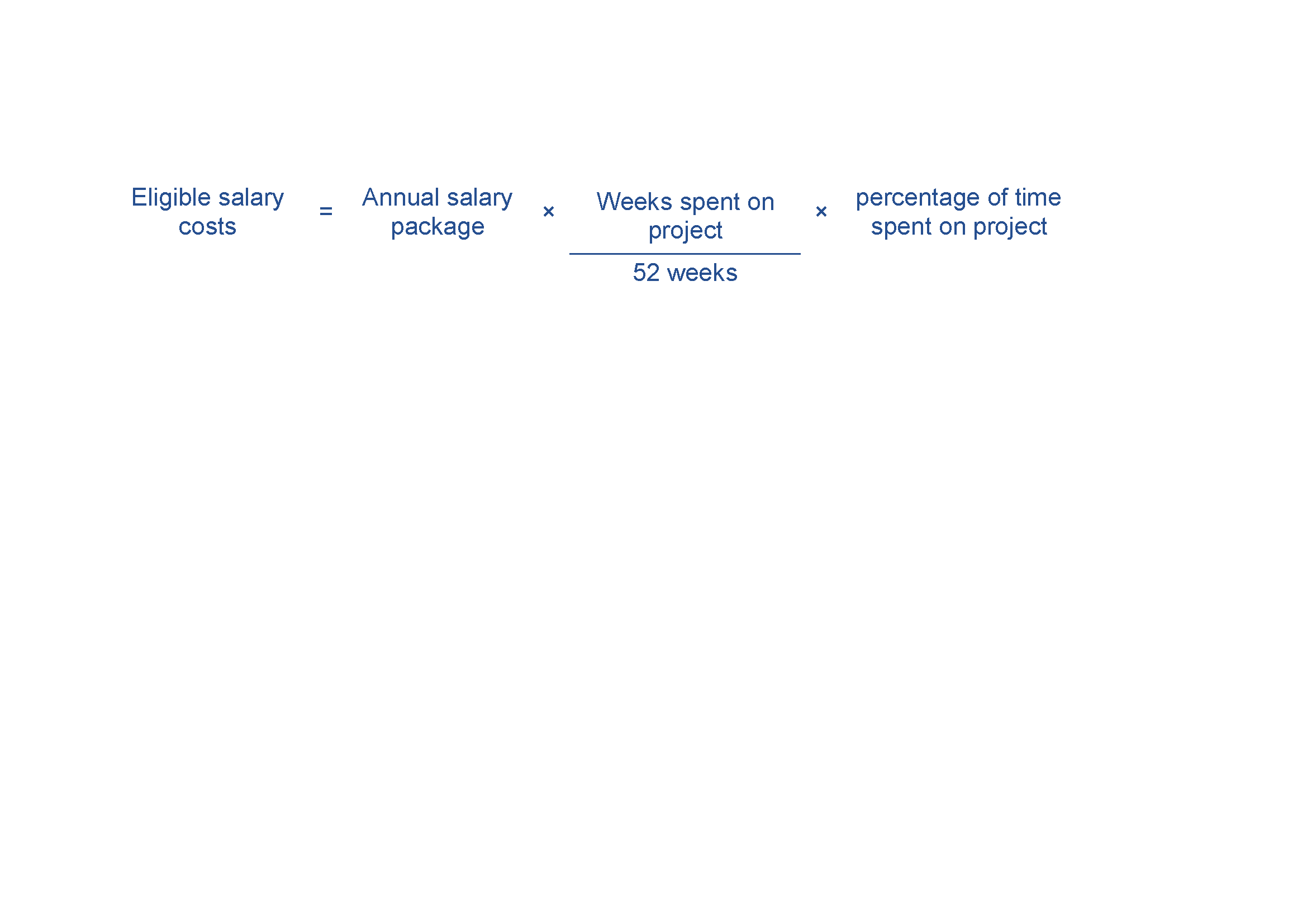 Evidence you will need to provide can include:details of all personnel working on the project, including name, title, function, time spent on the project and salaryATO payment summaries, pay slips and employment contracts.Contract expenditureEligible contract expenditure is the cost of any agreed project activities that you contract others to do. These can include contracting:another organisationan individual who is not an employee, but engaged under a separate contract.All contractors must have a written contract prior to starting any project work—for example, a formal agreement, letter or purchase order which specifies:the nature of the work they perform the applicable fees, charges and other costs payable.Invoices from contractors must contain:a detailed description of the nature of the workthe hours and hourly rates involvedany specific plant expenses paid. Invoices must directly relate to the agreed project, and the work must qualify as an eligible expense. The costs must also be reasonable and appropriate for the activities performed.We will require evidence of contractor expenditure that may include:an exchange of letters (including email) setting out the terms and conditions of the proposed contract workpurchase orderssupply agreementsinvoices and payment documents.You must ensure all project contractors keep a record of the costs of their work on the project. We may require you to provide a contractor’s records of their costs of doing project work. If you cannot provide these records, the relevant contract expense may not qualify as eligible expenditure.Travel and overseas expenditureEligible travel and overseas expenditure may includedomestic travel limited to the reasonable cost of accommodation and transportation required to conduct agreed project and collaboration activities in Australiaoverseas travel limited to the reasonable cost of accommodation and transportation required in cases where the overseas travel is material to the conduct of the project in Australia.Eligible air transportation is limited to the economy class fare for each sector travelled; where non-economy class air transport is used only the equivalent of an economy fare for that sector is eligible expenditure. Where non-economy class air transport is used, the grantee will require evidence showing what an economy airfare costs at the time of travel.We will consider value with relevant money when determining whether the cost of overseas expenditure is eligible. This may depend on the proportion of total grant funding that you will spend on overseas expenditurethe proportion of the service providers total fee that will be spent on overseas expenditurehow the overseas expenditure is likely to aid the project in meeting the program objectives.Overseas travel must be at an economy rate and you must demonstrate you cannot access the service, or an equivalent service in Australia.Eligible overseas activities expenditure is generally limited to 10 per cent of total eligible expenditure.Other eligible expenditureOther eligible expenditures for the project may include:Commissioningbuilding modifications where you own the modified asset and the modification is required to undertake the project, for example installing a clean room. Modifications to leased buildings may be eligible. You must use the leased building for activities related to your manufacturing process.staff training that directly supports the achievement of project outcomesfinancial auditing of project expenditure, the cost of an independent audit of project expenditure (where we request one) up to a maximum of 1 per cent of total eligible project expenditurecosts you incur in order to obtain planning, environmental or other regulatory approvals during the project period. However, associated fees paid to the Commonwealth, state, territory and local governments are not eligibleOther specific expenditures may be eligible as determined by the Program Delegate.Evidence you need to supply can include supplier contracts, purchase orders, invoices and supplier confirmation of payments.Ineligible expenditureThis section provides guidance on what we consider ineligible expenditure. We may update this guidance from time to time; check you are referring to the most current version from the business.gov.au website before preparing your application.The Program Delegate may impose limitations or exclude expenditure, or further include some ineligible expenditure listed in these guidelines in a grant agreement or otherwise by notice to you.Examples of ineligible expenditure include:research not directly supporting eligible activitiesactivities, equipment or supplies that are already being supported through other sourcescosts incurred prior to us notifying you that the application is eligible and complete any in-kind contributions financing costs, including interestcapital expenditure for the purchase of assets such as office furniture and equipment, motor vehicles, computers, printers or photocopiers and the construction, renovation or extension of facilities such as buildings and laboratoriescosts involved in the purchase or upgrade/hire of software (including user licences) and ICT hardware (unless it directly relates to the project)costs such as rental, renovations and utilitiesnon-project-related staff training and development costsinsurance costs (the participants must effect and maintain adequate insurance or similar coverage for any liability arising as a result of its participation in funded activities)debt financingcosts related to obtaining resources used on the project, including interest on loans, job advertising and recruiting, and contract negotiationsmaintenance costscosts of manufacturing production inputsroutine operating expenses not accounted as labour on-costs – including communications, accommodation, overheads and consumables, e.g. paper, printer cartridges, office supplies costs related to preparing the grant application, preparing any project reports (except costs of independent audit reports we require) and preparing any project variation requeststravel or overseas costs that exceed 10 per cent of total project costs except where otherwise approved by the Program Delegate.This list is not exhaustive and applies only to the expenditure of the grant funds. Other costs may be ineligible where we decide that they do not directly support the achievement of the planned outcomes for the project or that they are contrary to the objective of the program.You must ensure you have adequate funds to meet the costs of any ineligible expenditure associated with the project.Opening date:9 January 2025Closing date and time:5.00pm Australian Eastern Daylight Time on 20 February 2025Please take account of time zone differences when submitting your application.Commonwealth policy entity:Department of Industry, Science and Resources (DISR)Enquiries:If you have any questions, contact us on 13 28 46.Date guidelines released:19 February 2024Type of grant opportunity:Closed competitiveSTAGE 1CHALLENGE SELECTIONThe Secretary of the department writes to relevant agency secretaries seeking nomination of challenges. Agencies provide us with applications, which are assessed and shortlisted by the independent statutory body Industry Innovation and Science Australia (IISA). The Minister approves shortlisted challenges. Challenges for this round focus on renewables and low emissions practices. These challenges support the Government’s Net Zero commitment and the National Reconstruction Fund priority area of renewables and low emissions technologies.STAGE 2FEASIBILITY GRANTSWe open the grant opportunity to applications. Eligible applicants apply to undertake a Feasibility project responding to one (or more) of the challenges. The maximum grant for each Feasibility project is $100,000, with a maximum period of three months. The purpose of Feasibility projects is to test the technical and commercial viability of your proposed solutions.STAGE 3PROOF OF CONCEPT GRANTSOnly applicants that complete a successful Feasibility project under the Feasibility grants will be invited to submit an application for Proof of Concept funding. The maximum Proof of Concept grant is $1 million, with a maximum project period of 18 months. The purpose of Proof of Concept projects is to support you to build on your Feasibility project and produce working prototypes or demonstrations. ActivityTimeframeAssessment of applications8 weeks Approval and announcement of successful applicants 6 weeks Negotiations and award of grant agreements4 weeksNotification to unsuccessful applicants2 weeks Earliest start date of project July 2025Latest end date of project March 2027TermDefinitionapplication formThe document issued by the Program Delegate that applicants use to apply for funding under the program.assessment criteriaThe specified principles or standards, against which applications will be judged. These criteria are also used to assess the merits of proposals and, in the case of a competitive grant opportunity, to determine application ranking.challenge agencyThe participating Australian Government agency or agencies who nominated the challenge.challenge management groupA working group made up of representatives from the department, challenge agency and the grantee. The group is responsible for supporting the efficient and effective management of the challenge projects.Commonwealth Grants Rules and Guidelines (CGRGs) Establish the overarching Commonwealth grants policy framework and articulate the expectations for all non-corporate Commonwealth entities in relation to grants administration. Under this overarching framework, non-corporate Commonwealth entities undertake grants administration based on the mandatory requirements and key principles of grants administration. department The Department of Industry, Science and Resources (DISR).eligible activitiesThe activities undertaken by a grantee in relation to a project that are eligible for funding support as set out in section 6.1.eligible applicationAn application or proposal for grant funding under the program that the Program Delegate has determined is eligible for assessment in accordance with these guidelines.eligibility criteriaRefer to the mandatory criteria which must be met to qualify for a grant. Assessment criteria may apply in addition to eligibility criteria.eligible expenditureThe expenditure incurred by a grantee on a project and which is eligible for funding support as set out in section 6.2.grant For the purposes of the CGRGs, a ‘grant’ is an arrangement for the provision of financial assistance by the Commonwealth or on behalf of the Commonwealth:under which relevant money or other Consolidated Revenue Fund (CRF) moneyis to be paid to a grantee other than the Commonwealth; andwhich is intended to help address one or more of the Australian Government’s policy outcomes while assisting the grantee achieve its objectives. grant activity/activitiesRefers to the project/tasks/services that the grantee is required to undertake.grant agreementA legally binding contract that sets out the relationship between the Commonwealth and a grantee for the grant funding, and specifies the details of the grant.grant funding or grant fundsThe funding made available by the Commonwealth to grantees under the program.grant opportunityRefers to the specific grant round or process where a Commonwealth grant is made available to potential grantees. Grant opportunities may be open or targeted, and will reflect the relevant grant selection process.grant programA ‘program’ carries its natural meaning and is intended to cover a potentially wide range of related activities aimed at achieving government policy outcomes. A grant program is a group of one or more grant opportunities under a single Portfolio Budget Statement Program.GrantConnectThe Australian Government’s whole-of-government grants information system, which centralises the publication and reporting of Commonwealth grants in accordance with the CGRGs.granteeThe individual/organisation which has been selected to receive a grant.guidelinesGuidelines that the Minister gives to the department to provide the framework for the administration of the program, as in force from time to time.Industry Innovation and Science AustraliaThe statutory board established by the Industry Research and Development Act 1986 (Cth) and named in that Act as Industry Innovation and Science Australia.MinisterThe Commonwealth Minister for Industry and Science.personal informationHas the same meaning as in the Privacy Act 1988 (Cth) which is:Information or an opinion about an identified individual, or an individual who is reasonably identifiable:whether the information or opinion is true or not; andwhether the information or opinion is recorded in a material form or not.Program DelegateA manager within DISR with responsibility for administering the program and who makes the decision to award a grant.program funding or program fundsThe funding made available by the Commonwealth for the program.projectA project described in an application for grant funding under the program.value with relevant moneyValue with relevant money is a judgement based on the grant proposal representing an efficient, effective, economical and ethical use of public resources and determined from a variety of considerations.When administering a grant opportunity, an official should consider the relevant financial and non-financial costs and benefits of each proposal including, but not limited to:the quality of the project proposal and activities;fitness for purpose of the proposal in contributing to government objectives;that the absence of a grant is likely to prevent the grantee and government’s outcomes being achieved; andthe potential grantee’s relevant experience and performance history.